Planning Stage Foot Plus 2018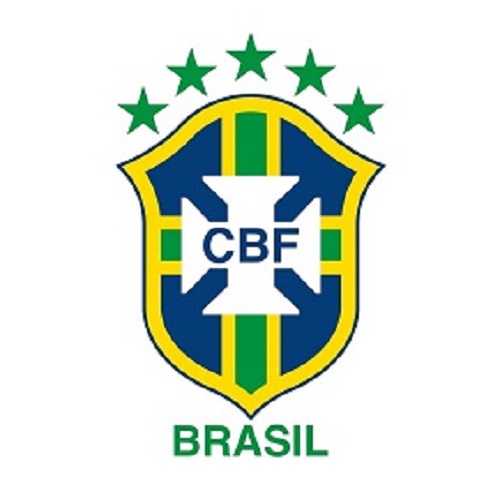 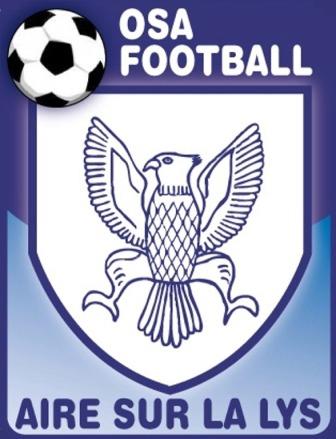 Groupe BRESILLundiMardiMercredi JeudiVendredi9h00AccueilAccueilAccueilAccueilAccueilMatinPerfectionnement Technique sur le thème des « Passes »(Stade Maracana)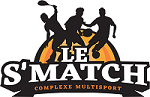 Perfectionnement Technique sur le thème des « Tirs » (Salle Berton)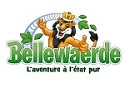 Perfectionnement Technique sur le thème des « Contrôles » (Stade Maracana)12h00RepasRepasRepasRepasAprès-midiAprès-midi FESTIF(Stade de France)Perfectionnement Technique sur le thème des « Dribbles »(Stade Maracana)Action PEF Biathlon Arbitrage (Stade Maracana)World Cup in RUSSIA16h30GoûterGoûterGoûterGoûter17h00Fin de journéeFin de journéeFin de journéeFin de journéeFin de Stage